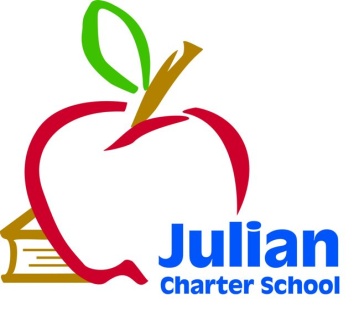 JCS Special Governing Board Meeting
Thursday, September 25, 2014Cardinal Industrial Conference Room 2131 Palomar Airport Road, Conference Room—2nd floor Carlsbad, CA 92011 Telephone: 760-522-5038 10:00 a.m. Open SessionVia Telephone:Kevin Ogden511 N 2nd StreetEl Cajon, CAJulian Charter School  P. O. Box 2470  1704 Cape Horn  Julian, CA  92036-2470Julian Charter School  P. O. Box 2470  1704 Cape Horn  Julian, CA  92036-2470Board Members:Roxanne Huebscher, Member (Riverside Parent); Julie Moore, Member, (Orange County Parent); Suzanne Schumacher, President (San Diego Parent); Kevin Ogden,  Secretary, (District Liaison);  Member: Teresa Saueressig, TreasurerAll members were present.  Mr. Ogden participated via teleconference.Guests:  Jennifer Cauzza, Executive Director; Chad Leptich, CBO; Mr. McFarland, realtor/JCS Parent; Mackenzie Moore, JCS StudentAgenda TopicsAgenda Topics1.	Call to Order  Ms. Schumacher called the meeting to order at 10:08 a.m. 1.	Call to Order  Ms. Schumacher called the meeting to order at 10:08 a.m. 2.	Approval of Agenda Ms. Huebscher moved to approve the agenda.  Ms. Saueressig seconded  motion carried 5/03.	Approval of September 12, 2014 meeting minutes; Ms. Huebscher moved to approve the minutes from the September 12th meeting.  Ms. Saueressig seconded the motion.  Motion carried 5/04.	Comments from Members of the Public Concerning Items Not on the Agenda--none5.	Comments from Members of the Board Concerning Items Not on the Agenda--none6.	Board Training--None7.	Consent Agenda--None8.	Executive Director’s Report--None9.	CBO Report--None10.            Accountability Coordinator Report--None11.	Special Education Report--None12.	The Board of Directors will discuss or take action on the following items—Resolution #9.25.1After discussion, Mr. Ogden moved to approve Resolution #9.25.1 which is the official intent to reimburse expenditures from procedures of a future borrow finance deal.  Ms. Saueressig seconded.  Motion carried 5/0Resolution #9.25.2After discussion, Ms. Saueressig moved to approve Resolution #9.25.2 authorizing the purchase of the Encinitas Blvd./North Coast facility, purchase price, and other authorizations related to the purchase.  Mr. Ogden seconded.  5/0Resolution#9.25.3After discussion, Ms. Moore moved to approve Resolution #9.25.3, authorizing the purchase of the Vallejo/HOPE facility, purchase price, and other authorizations related to the purchase.  Mr. Ogden seconded.  Motion carried 5/0.Approval of Engagement Letter with BairdAfter discussion, Ms. Saueressig moved to approve the engagement letter with the Baird Company for their participation on the Bond-financing.  Mr. Ogden seconded the motion.  Motion carried 5/0.Mr. Ogden signed off at 10:31 p.m.Ms. Schumacher and the rest of the board discussed the financial projections as submitted by Mr. Leptich.  She adjourned the meeting at 10:54 p.m.13.	Closed Session--NonePublic Employee Discipline/Dismissal/Release as per Govt. Code 5495714.	Items for Next Agenda MeetingApproval of AuditMembers of the public who would like to review materials pertaining to the agenda prior to the meeting may do so by requesting a packet from the Executive Director.In compliance with the Americans with Disabilities Act, if you need special assistance, disability-related modifications or accommodations, including auxiliary aids or services, in order to participate in the public meetings of the School’s governing board, please contact the Director at 760-765-3847.  Notification 72 hours prior to the meeting will enable the School to make reasonable arrangements to ensure accommodations and accessibility to this meeting.  Upon request, the School shall also make available this agenda and all other public records associated with this meeting in appropriate alternative formats for persons with a disability.Next MeetingNext Meeting:  Friday,  December 5, 2014       10:00 a.m.                                                               Location:  Orange County